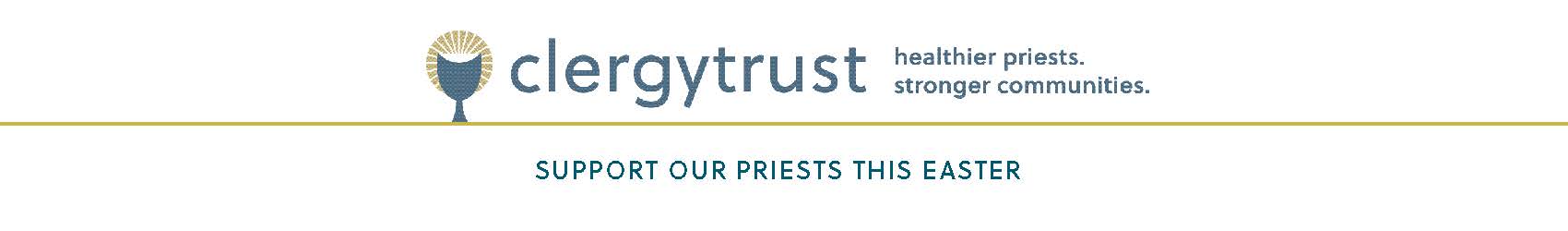 Anuncios en Misas

Quinto Domingo de Cuaresma                                                                                                                     2/3 de abril Cada Semana Santa, las colectas parroquiales benefician a la Fundación del Clero, que se ocupa de la salud y el bienestar de todos los sacerdotes diocesanos activos y mayores con conducta intachable. Al apoyar la colecta de este año, puede mostrar su aprecio por los sacerdotes que continúan construyendo comunidades más fuertes para todos a través de su ministerio. Vea el boletín de esta semana para enterarse de cómo hacer su donación hoy. Domingo de Ramos de la Pasión del Señor                                                                                             9/10 de abril  La colecta de Pascua de la próxima semana beneficiará a la Fundación del Clero, que se ocupa e la salud y el bienestar de todos los sacerdotes diocesanos con conducta intachable. Ya sea dentro de nuestras comunidades parroquiales o en la comunidad en general, nuestros sacerdotes marcan la diferencia todos los días. Si puede, por favor considere una donación generosa a la colecta de Pascua. Vea el boletín de esta semana para enterarse de cómo hacer su donación hoy.Domingo de Pascua                                                                                                                                    16/17 de abril La colecta de hoy beneficiará a la Fundación del Clero, que se ocupa de la salud y el bienestar de todos nuestros sacerdotes diocesanos con conducta intachable. A través de su donación a esta colecta, no sólo brinda a los sacerdotes activos el apoyo que necesitan para continuar con su ministerio, sino que también garantiza que nuestros sacerdotes mayores continúen viviendo en comunidad con acceso a la atención de alta calidad que necesitan. La Fundación del Clero confía en su generosidad para esta colecta y cada donación es muy apreciada. Si prefiere hacer una donación en línea, escanee el código QR en nuestro boletín (o en la pantalla para Misas virtuales) o visite clergytrust.org para contribuir rápida y fácilmente. Gracias por ayudar a apoyar a nuestros sacerdotes en esta Pascua.ORACIÓN DE LOS FIELES
SÓLO PARA LA COLECTA DE MISAS DE FIN DE SEMANAPor la salud y el bienestar de todos nuestros sacerdotes activos y mayores con conducta intachable que nos sirven de manera incansable y desinteresada. Que puedan continuar fortaleciendo a nuestras comunidades y que sepan de nuestro aprecio por todo lo que hacen para enriquecer nuestras vidas y las vidas de tantos otros.Segundo domingo de Pascua                                                                                                                     23/24 de abril En nombre de nuestros sacerdotes con conducta intachable, gracias por su apoyo a la colecta de Pascua de la semana pasada que benefició a la Fundación del Clero. Si no estuviste para la colecta, aún puedes hacer una donación. Consulte el boletín de esta semana para enterarse de las formas de donar ahora.